            24 июня 2022 г. инспектор ПДН по Ленинскому району УМВД РФ по г. Махачкале, лейтенант полиции Махмудова  Альбина Абдуллаевна  провела профилактическую беседу с воспитанниками ДОЛ «Ласточка» при МБОУ «СОШ №48» на тему: «Профилактика наркомании, запрет употребления лекарств без назначения врача»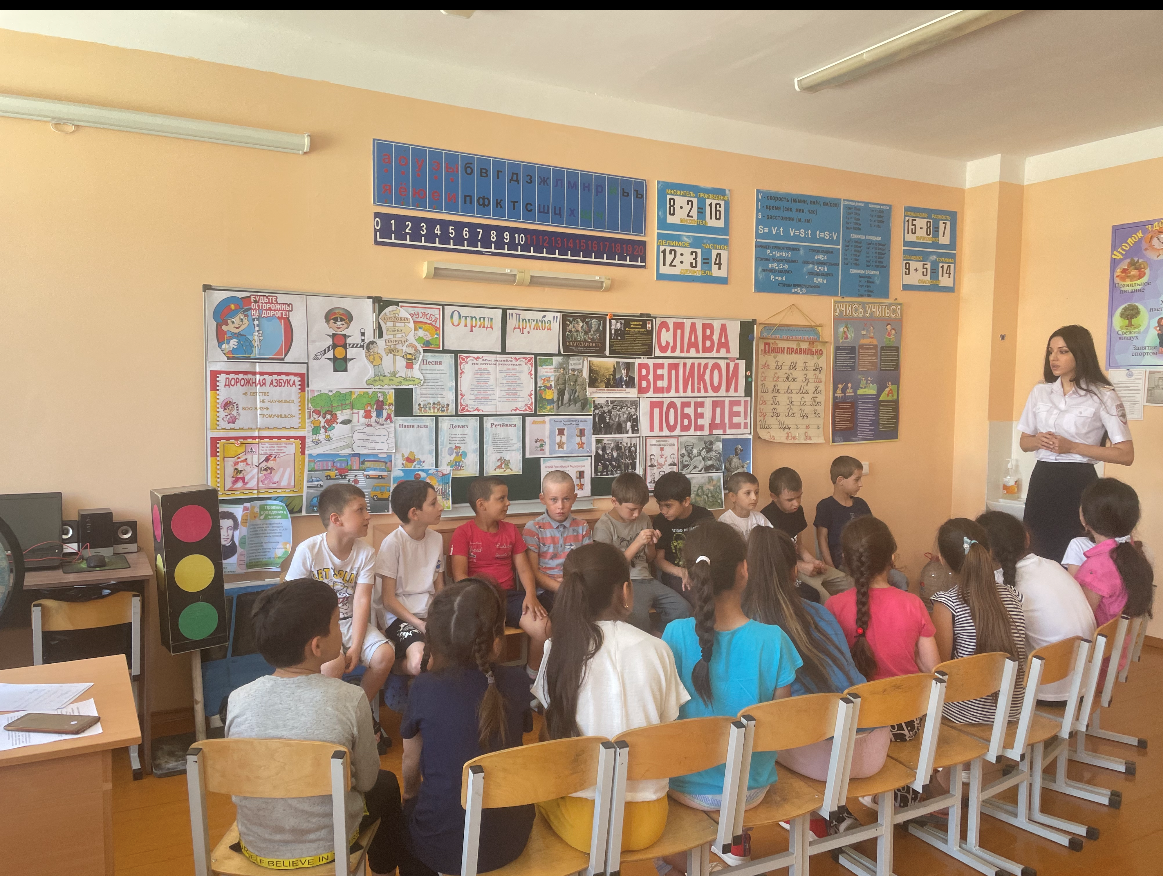 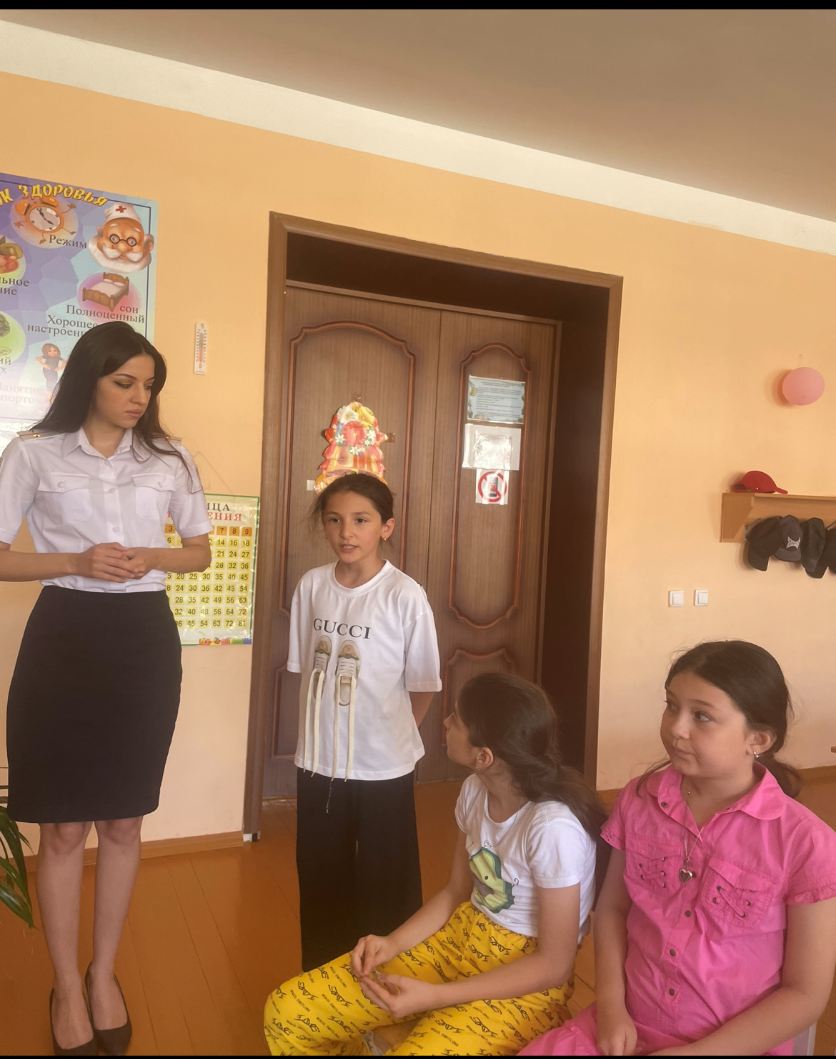 